                                                                                                                                                                                                        О Т К Р Ы Т О Е    А К Ц И О Н Е Р Н О Е     О Б Щ Е С Т В О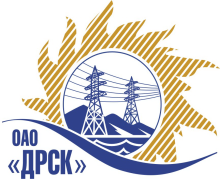 ПРОТОКОЛрассмотрения заявокПРЕДМЕТ ЗАКУПКИ:Открытый запрос предложений на право заключения Договора на поставку: «Полуприцепы-тяжеловозы различных модификаций» 5 ед. для филиалов ОАО «ДРСК» «Амурские электрические сети», «Хабаровские электрические сети», «Электрические сети ЕАО»Закупка № 1636 лот № 3 , Раздел 2.2.2Плановая стоимость: 9 915 254,20 рублей без  учета НДС.ПРИСУТСТВОВАЛИ: постоянно действующая Закупочная комиссия 2-го уровня.ВОПРОСЫ, ВЫНОСИМЫЕ НА РАССМОТРЕНИЕ ЗАКУПОЧНОЙ КОМИССИИ: О признании предложений соответствующими условиям закупкиОб отклонении предложений3.   О предварительной ранжировке предложений4.   О проведении переторжкиВОПРОС 1 «О признании предложений соответствующими условиям закупки»РАССМАТРИВАЕМЫЕ ДОКУМЕНТЫ:Протокол процедуры вскрытия конвертов с заявками участников.Сводное заключение экспертов Моторина О.А. , Шахрай А.Г.Предложения участников.ОТМЕТИЛИ:1. Предложения  ООО ПКФ «Политранс» г. Челябинск, ООО «Партнер»г. Челябинскпризнаются удовлетворяющим по существу условиям закупки. Предлагается принять данные предложения к дальнейшему рассмотрению.ВОПРОС 2 «Об отклонении предложений »РАССМАТРИВАЕМЫЕ ДОКУМЕНТЫ:Протокол процедуры вскрытия конвертов с заявками участников.Сводное заключение экспертов Моторина О.А. , Шахрай А.Г.Предложения участников.ОТМЕТИЛИ:  1. В предложении ОАО «Уралавтоприцеп» г. Челябинск выявлены следующие несоответствия:- по грузоподъемности полуприцепов-тяжеловозов 2 ед. для Амурских электрических сетей (п. 5 ТЗ) В тех. задании заявлена грузоподъемность 35-38 тонн, в тех. предложении поставщика: 28,5 тонн. - по срокам поставки (п. 12,17,20,21 технических заданий). В тех. заданиях указан срок поставки до 20.09.2013 г., в коммерческом предложении указан срок поставки в течение 60 дней с момента внесения предоплаты.Предлагается отклонить предложение участника от дальнейшего рассмотрения.В предложении ОАО «Челябинский кузнечно-прессовый завод» г. Челябинсквыявлены следующие  несоответствия:по грузоподъемности полуприцепа-тяжеловоза для Электрических сетей ЕАО (п. 8 ТЗ) В тех. задании заявлена грузоподъемность 35,5 тонн, в тех. предложении поставщика: 34,4 тонн. - по грузоподъемности бортового полуприцепа для Хабаровских электрических сетей (п. 7 ТЗ) В тех. задании заявлена грузоподъемность 28,5 тонн, в тех. предложении поставщика: 28,0 тонн. - по срокам поставки (п. 12,17,20,21 технических заданий). В тех. заданиях указан срок поставки до 20.09.2013 г., в коммерческом предложении указан срок поставки в течение 60 рабочих дней с момента подписания договора и получения авансаВОПРОС 3 «О предварительной ранжировке  предложений»РАССМАТРИВАЕМЫЕ ДОКУМЕНТЫ:Протокол процедуры вскрытия конвертов с заявками участников.Сводное заключение экспертов Моторина О.А., Шахрай А.Г.Предложения участников.ОТМЕТИЛИ:В соответствии с требованиями и условиями, предусмотренными извещением о закупке и Закупочной документацией, предлагается предварительно ранжировать предложения следующим образом: ВОПРОС 4 «О проведении переторжки»ОТМЕТИЛИ:Учитывая результаты экспертизы предложений Участников закупки, Закупочная комиссия полагает целесообразным проведение переторжки.РЕШИЛИ:1. Признать предложения ООО ПКФ «Политранс» г. Челябинск, ООО «Партнер» г. Челябинск соответствующими условиям закупки.2.   Утвердить предварительную ранжировку предложений:1 место: ООО ПКФ «Политранс» г. Челябинск,2 место: ООО «Партнер»г. Челябинск 3.  Провести переторжку.4. Пригласить к участию в переторжке следующих участников: ООО ПКФ «Политранс» г. Челябинск, ООО «Партнер» г. Челябинск          5.Определить форму переторжки: заочная.6. Назначить переторжку на 23.08.2013 в 10:00 час. (благовещенского времени).7.Место проведения переторжки: Место проведения переторжки: 6765000, г. Благовещенск, ул. Шевченко 28, каб. 2448.Техническому секретарю Закупочной комиссии уведомить участников, приглашенных к участию в переторжке о принятом комиссией решении.ДАЛЬНЕВОСТОЧНАЯ РАСПРЕДЕЛИТЕЛЬНАЯ СЕТЕВАЯ КОМПАНИЯУл.Шевченко, 28,   г.Благовещенск,  675000,     РоссияТел: (4162) 397-359; Тел/факс (4162) 397-200, 397-436Телетайп    154147 «МАРС»;         E-mail: doc@drsk.ruОКПО 78900638,    ОГРН  1052800111308,   ИНН/КПП  2801108200/280150001№ 427/3-ТПиР               город  Благовещенск20.08.2013г.Место в предварительной ранжировкеНаименование и адрес участникаЦена заявки и иные существенные условия1 местоООО ПКФ «Политранс» г. ЧелябинскПредложенная стоимость: 9 355 932 руб. без НДС11 040 000,00 руб. (с учетом НДС)Существенные условия. Срок поставки: до 16.09.2013г.Условия оплаты: в течение  30 календарных дней с момента поставки продукции на склад грузополучателя и подписания актов приема-передачи.Предложение действительно: до 22.11.2013г.2 местоООО «Партнер»г. ЧелябинскПредложенная стоимость: 9 661 016,95 руб. без НДС11 400 000,00 руб. (с учетом НДС)Существенные условия. Срок поставки: до 20.09.2013г.Условия оплаты: Окончательный расчет – в течение  30 календарных дней с момента поставки продукции на склад грузополучателя и подписания актов приема-передачи. Гарантийный срок: 12 месяцев. Предложение действительно: до 30.11.2013г.Ответственный секретарь________________________О.А. Моторина